	COMITE MARNE DE TENNIS DE TABLE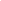 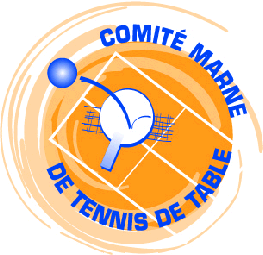 	Federation Francaise de tennis de table	Ligue Champagne Ardennes Tennis de Table ___________________________________________________________________________CHALLENGE VETERANFiche d’inscription___________________________________________________________________________Compétition individuelle réservée aux joueurs vétérans. Challenge individuel sur plusieurs journées. Challenge à handicap augmenté ou diminué en fonction de l’âge (V1/V2 ou V2/V3: 2 points, V1/V3: 4 points…..) et du classement. Un seul set de 42 points, le premier arrivé à 42 est vainqueur (pas d’écart de 2 points) Montant de l’inscription: 14 euros en Espèces ou Chèque à l’ordre du Comité Marne de tennis de Table. Inscription par Mail (david205.mathieu@laposte.net) ou courrier avant le 11 octobreDates et lieux (début des parties à 20h30) :Mercredi 18 octobre à Vraux (Salle des Fêtes)Jeudi 16 novembre à Plivot (Salle des Fêtes)Jeudi 14 décembre à Chalons en Champagne (CCTT Cité Tirlet)Mercredi 24 janvier à Epernay (Gymnase Henri Viet)(Début 20h45)Jeudi 22 février à Fismes (Gymnase du Collège)Jeudi 29 Mars à Sézanne (Maison des Sports)Mercredi 18 Avril à Epernay (Gymnase Henri Viet)(Début 20h45)Samedi 26 mai : Tournoi Double KO à Givry en Argonne (Gymnase de l’Argonne)Lors de chaque tour, un joueur vétéran du club organisateur peut s’inscrire afin de participer uniquement à ce tour, pour la somme de 7€Comme tous les ans ce challenge sera clôturé par un repas convivial qui se déroulera le soir même du double KO .Par ailleurs, le championnat départemental Vétérans V1 à V5 est programmé le samedi 10/02 /2018 par le club du CCTTMerci de me communiquer un numéro de téléphone par club au cas où un tour de vétérans devrait être annulé au dernier moment (météo, maladie….)Club : ………………………………………………………………………..…………………………………………………………….NOMPRENOMMAIL